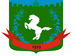 Томская область Томский районМуниципальное образование «Зональненское сельское поселение»ИНФОРМАЦИОННЫЙ БЮЛЛЕТЕНЬПериодическое официальное печатное издание, предназначенное для опубликованияправовых актов органов местного самоуправления Зональненского сельского поселенияи иной официальной информации                                                                                                                         Издается с 2005г.  п. Зональная Станция                                                                         	              № 7 от 07.02.2022ТОМСКАЯ ОБЛАСТЬ         ТОМСКИЙ РАЙОНАДМИНИСТРАЦИЯ ЗОНАЛЬНЕНСКОГО СЕЛЬСКОГО ПОСЕЛЕНИЯПОСТАНОВЛЕНИЕ«07» февраля 2022 г.                                                   					№ 38Об  установлении  расходного обязательства Зональненского сельского поселения по оказанию помощи в ремонте и (или) переустройстве жилых помещений отдельных категорий граждан 		В  соответствии с  Федеральным законом Российской Федерации от 06 октября 2003 года №131-ФЗ «Об общих принципах организации местного самоуправления в Российской Федерации», статьи 139 Бюджетного кодекса Российской федерации, Решением Совета Зональненского  сельского  поселения от 07.12.2021 года № 32 «Об утверждении бюджета Зональненского сельского поселения на 2022 год и на плановый период 2023 и 2024 годов во втором чтении»,ПОСТАНОВЛЯЮ:     	1. Установить  на 2022 год расходное обязательство Зональнеского сельского поселения на оказание помощи в ремонте и (или) переустройстве жилых помещений отдельных категорий граждан, не стоящих на учете в качестве  нуждающихся  в  улучшении жилищных  условий и не реализовавших свое право на улучшение жилищных условий за счет средств федерального и областного бюджетов в 2009 и последующих годах, из числа: участников и инвалидов Великой отечественной  войны 1941-1945 годов; тружеников тыла военных лет; лиц, награжденных  знаком «Жителю блокадного Ленинграда»; бывших несовершеннолетних  узников  концлагерей; вдов погибших (умерших) участников Великой Отечественной  войны 1941-1945 годов, не  вступивших  в  повторный  брак (далее расходное  обязательство). 	2.Установить, что исполнение расходного обязательства осуществляется за счет средств бюджета муниципального образования «Томский район», путем предоставления иного межбюджетного трансферта в сумме 50 000,00 (пятьдесят тысяч) рублей, 00 копеек и средств бюджета муниципального образования «Зональненское сельское поселение» в сумме 50 000,00 (пятьдесят тысяч) рублей 00 копеек.3. Включить расходное обязательство в реестр расходных обязательств муниципального образования «Зональненское сельское поселение»4. Опубликовать настоящее постановление в официальном печатном издании «Информационный бюллетень» Зональненского сельского поселения и разместить на официальном сайте муниципального образования «Зональненское сельское поселение» в сети Интернет (http://admzsp.ru).5. Контроль за исполнением настоящего постановления оставляю за собой.6.Настоящее постановление вступает в силу со дня его официального опубликования и распространяет свое действие на правоотношения, возникшие с 01.01.2022г.Глава поселения (Глава Администрации)                                                          		               Е.А. Коновалова